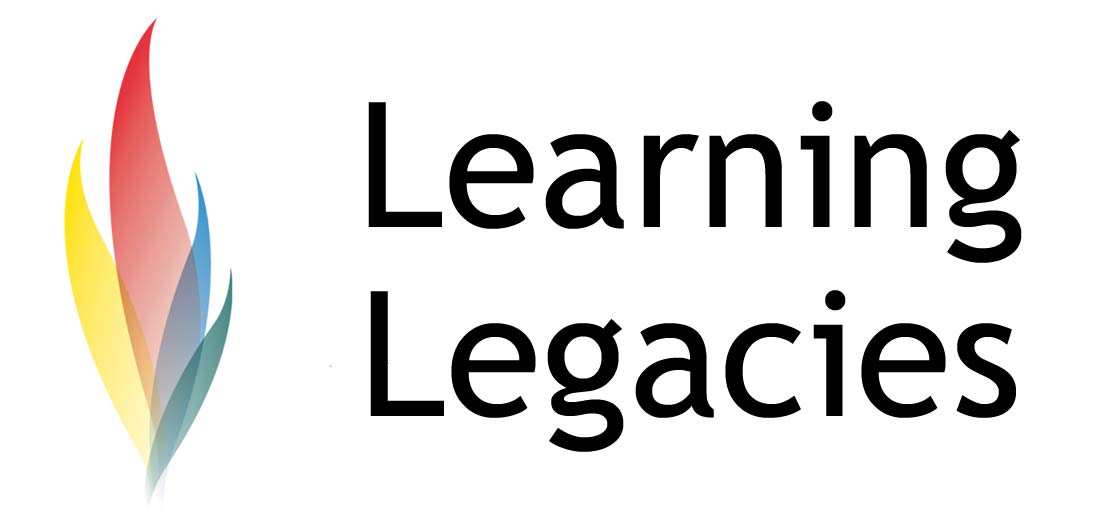 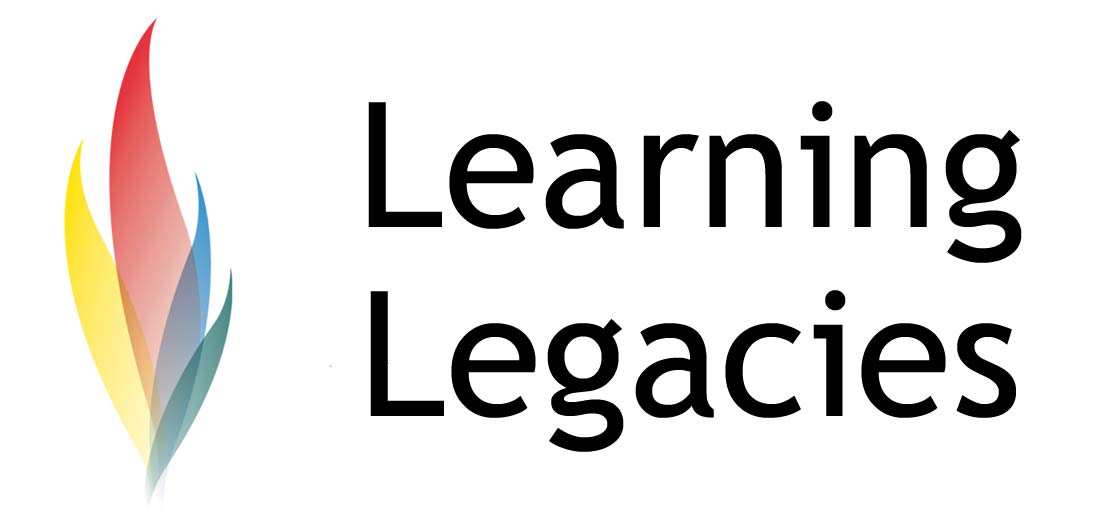 The International Amateur Boxing Association (IABA) have found themselves at the centre of a controversy, only months away from the first boxing match to take place in London at the 2012 Games. The controversy lies on a proposal that would require female fighters to wear skirts when they step into the Olympic ring to compete. The final decision will be made in January 2012. It is unclear how much support the IABA might garner as a result of a decision, but it is clear that Team GB remain very much opposed to the proposal. The IABA rationale for the ban is that it the wearing of skirts would help the women to stand out from the men. It is fair, however, to side with detractors who might state that there are already significant markers that allow the two genders to be differentiated clearly! Generally, other sports do not require female athletes to wear skirts. The question to be posed might be why boxing has been affected in a way that most others sports have not.  Perhaps one might surmise that the application of a uniform policy involving skirts might constitute a way of ‘softening’ the image of female participants in what is historically viewed as a masculine sport. The protests from coach and athletes do appear to claim some parallels to the uniform changes that affected beach volleyball (in a bid to boost television ratings and – thus – sponsorship and future media rights sales).Masculinity in SportAn interesting area of debate within the realm of sport sociology rests with the concept of the genderisation of sport; or, more simply put, the practice of deigning a particular sport more ‘masculine’ or ‘feminine’ than another. Typically, ‘male’ sports are those that are considered to possess heavy contact and a level of violence or aggression. Boxing is one of the best examples of such genderisation. Other examples include american football, rugby, wrestling, and mixed martial arts, although the gender landscape seems to be slowly changing in many of these sports. Traditionally ‘female’ sports are those that encapsulate an attractive aesthetic and that reinforce the perceived femininity of the athlete. Examples include cheerleading, gymnastics and synchronised swimming (again, the landscape is slowly changing in some of these sports).The crux of the debate rests with the concept that many females – or males – are denied the right to compete in the sport that they love because the sport is viewed as either ‘masculine’ or ‘feminine’, and only that particularly gender will find opportunities for participation open to them. Further problems arise when both genders are technically offered the opportunity to participate, but societal disapproval prevents many (of one gender) from participating. The objections to the wearing of skirts in female boxing centre very much of the concept of genderisation of the sport. Women have made significant strides in the sport by increasing grassroots participation, and by competing in the Olympic Games for the first time, as a sport, in 2012. However, such strides are bolstered significantly by the ability of the federation and athletes to counter the traditional view that the sport is only for males. Changing the view of society – that the sport is also appropriate for females – opens the doors to many more female participants as it removes societal disapproval of any female athletes that do decide to compete. However, one might argue that the wearing of skirts might detract from such a goal, viewing the move as one that seeks to ‘genderise’ the sport in some way.The Case of VolleyballIn 1999, the Federation Internationale de Volleyball changed uniform regulations for female beach volleyball athletes. The new regulations required athletes of both genders to wear swim suits, which could be attributed to the history of the sport as a beach sport. However, immediate controversy arose with the maximum size requirements of bikini bottoms (no more than 6 cm of cloth at the hip"). Many athletes commented that they were used to training in similar swim wear, that the rule changes made sense (particularly if events were held in the heat), and that the bikinis offered a great range of motion and were as functional as they were alluring. Positive comments were swiftly countered by other female athletes and supporters of the sport, who felt that the bikinis, particularly with their size restrictions, encouraged the sexual exploitation of female athletes (the ‘sexploitation’ of athletes), and that it discouraged many females from taking up the sport. Additionally, the hand signals made by female athletes (a tactical cornerstone of the game) required (or enabled) television cameras to focus heavily on the derriere of the athletes in order to capture these tactical exchanges. This led to further comments of sexualisation and a feeling that elite players were being appreciated more for their physical attributes than for their athletic skill.Team GB Position on BoxingThe Team GB coach, David Alloway, stood firmly by his athletes, saying that although he felt that athletes would conform out of necessity, if required to, they would nevertheless be uncomfortable with the regulation. Alloway is personally against the proposal. 'They are boxers and they want to wear boxing kit. Some of the (female) boxers would possibly say, "I'll wear what they tell me to wear if they are the rules", but most would say we have earned the right to be boxers and we want to go as boxers, not female boxers.'The danger in applying a new uniform rule that causes discomfort amongst competitors is that it may detract from performance. To compete at an elite level requires great focus, the ability to perform under pressure, and often in boxing, the ability to psychologically affect the opposition by ‘psyching them out’ before a fight. It would arguably be hard to achieve such a mental state if one steps into the ring in an outfit that causes them discomfort, and that they feel is in some way disrespectful.It appears that the new regulation has been trialled ahead of the Olympic Games, with female boxers adopting the new rules in the European Championships in late 2011. It is possible that the ruling will also be trialled at the boxing trial event at the ExCel Centre in  in early 2012. DiscussionWill the wearing of skirts add value, in your view, to the sport?Do you agree or disagree with the proposed ruling?Why do you feel that any sport should be viewed as ‘masculine; or ‘feminine’?If both genders have both the will, and the physiological capability, to compete in a sport (as is actually the case in all sports), why do you think that elements of society still attempt to discourage one gender from participating in a particular sport? Do you feel that it should be the athletes’ choice as to whether this ruling is adopted, or do you feel that it is the right of the federation to impose any necessary rule changes?What do you think, ultimately, is the reason for the proposed ruling?How do you feel negative gender stereotypes in sport can be countered?More InformationSchmalz, D.L., Kerstetter, D.L. (2006) Girlie Girls and Manly Men: Children’s Stigma Consciousness of Gender in Sports and Physical Activities. Journal of Leisure Research. Vol 38, No 4.Weaving, C. (2010). Philosophical perspectives on gender in sport and phyiscal activity. Taylor & Francis.This resource was produced as part of the 2012 Learning Legacies Project managed by  the HEA Hospitality, Leisure, Sport and Tourism Subject Centre at Oxford Brookes University and was released as an Open Educational Resource. The project was funded by HEFCE and part of the JISC/HE Academy UKOER programme. Except where otherwise noted above and below, this work is released under a Creative Commons Attribution only licence. 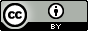 Exceptions to the LicenceThe name of Oxford Brookes University and the Oxford Brookes University logo are the name and registered marks of Oxford Brookes University. To the fullest extent permitted by law Oxford Brookes University reserves all its rights in its name and marks, which may not be used except with its written permission. The JISC logo is licensed under the terms of the Creative Commons Attribution-Non-Commercial-No Derivative Works 2.0 UK: England & Wales Licence.  All reproductions must comply with the terms of that licence. The Higher Education Academy logo is owned by the Higher Education Academy Limited and may be freely distributed and copied for educational purposes only, provided that appropriate acknowledgement is given to the Higher Education Academy as the copyright holder and original publisher.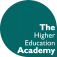 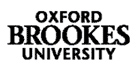 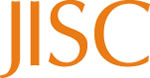 Reusing this workTo refer to or reuse parts of this work please include the copyright notice above including the serial number. The only exception is if you intend to only reuse a part of the work with its own specific copyright notice, in which case cite that.If you create a new piece of work based on the original (at least in part), it will help other users to find your work if you modify and reuse this serial number. When you reuse this work, edit the serial number by choosing 3 letters to start (your initials or institutional code are good examples), change the date section (between the colons) to your creation date in ddmmyy format and retain the last 5 digits from the original serial number. Make the new serial number your copyright declaration or add it to an existing one, e.g. ‘abc:101011:011cs’.If you create a new piece of work or do not wish to link a new work with any existing materials contained within, a new code should be created. Choose your own 3-letter code, add the creation date and search as below on Google with a plus sign at the start, e.g. ‘+tom:030504’.   If nothing comes back citing this code then add a new 5-letter code of your choice to the end, e.g.; ‘:01lex’, and do a final search for the whole code. If the search returns a positive result, make up a new 5-letter code and try again. Add the new code your copyright declaration or add it to an existing one.